VIDEOLEZIONE  CON  I  BIMBIMARTEDI’  21 APRILE  2020COMPRENSIONE  DEL TESTO  DI  PAG. 72 ( libro di lettura )“  L’ ORCO  CHE  MANGIAVA  I  BAMBINI  ”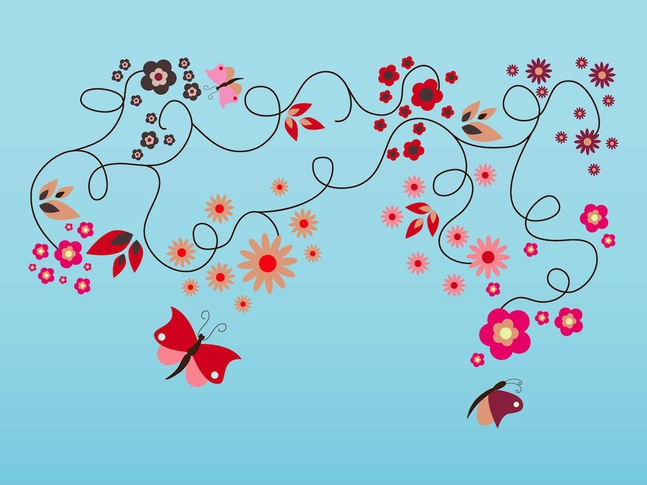 